PAUTA DA 10ª (DÉCIMA) SESSÃO ORDINÁRIA DA VIGÉSIMA SEXTA SESSÃO LEGISLATIVA DA SÉTIMA LEGISLATURA DA CÂMARA DE VEREADORES DO MUNICÍPIO DE CHUPINGUAIA-RO.02 DE MAIO DE 2022                                  EXPEDIENTE RECEBIDO:    I-Leitura, discussão e votação da Ata da 9ª Sessão  Ordinária realizada dia 18 de Abril de 2022.   II- Indicações nº: 079,080,081,082,083,084,085/2022.               PALAVRA LIVRE DOS ORADORES INSCRITOS (7 min). 2ª PARTE                                       ORDEM DO DIA   I-Indicações nº : 079,080,081,082,083,084,085/2022. EXPLICACÕES PESSOAIS DOS VEREADORES INSCRITOS (5min)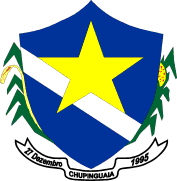                                ESTADO DE RONDÔNIA                              PODER LEGISLATIVO               CÂMARA MUNICIPAL DE CHUPINGUAIA         10ª    SESSÃOORDINÁRIAESTADO DE RONDÔNIAPODER LEGISLATIVOCÂMARA DE VEREADORES DO MUNICÍPIO DE CHUPINGUAIA                   PAUTA DA IMPRENSA    02/05//2022   INDICAÇÕES                            ASSUNTO AUTORIA         79/2022Solicito para que dentro das possibilidades seja feito com urgência a recuperação e patrolamnto de todas as estradas do municipio em que se tenha transporte escolar.Ver: Idenei         80/2022Indica-se ao Executivo a possibilidade de  patrolar a estrada do Cabeça de Porco que dá acesso aos índios até a propriedade do Lauro Juqueira e cascalhar o morro do Sapecado do Municipio de Chupinguaia.Ver: Ronaldo         81/2022Solicita-se ao senhor secretario da Semectur que veja a possibilidade de se realizar um torneio de sinuca no município de chupinguaia.Ver: Eder         82/2022Indica-se ao Executivo que dentro das possibilidades possa fazer o calçamento , destinado à circulação de pedestres na Avenida um (rua do boi) e Avenida 25 do Bairro Cidade AltaVer  : Denilson          83/2022Indica-se ao Executivo a possibilidade de providenciar a compra de um õnibus para Associação dos Idosos do Municipio de Chupinguaia.Ver: Ronaldo          84/2022 Solcito ao secretario de Obras que seja feito um reparo  que dá acesso a estrada da fazenda Água Vermelha na linha 85 no Municipio de Chupinguaia.Ver :Maria          85/2022Solicito ao Secretário de Saúde que seja feita a troca dos tabletes das ACS dos Distritos e Sede.Ver: Maria